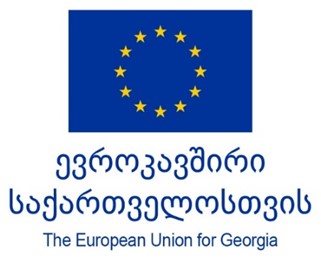 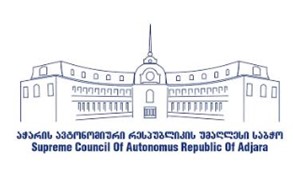 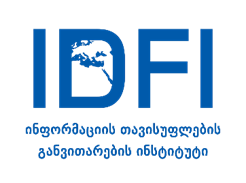 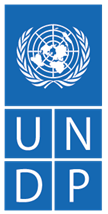 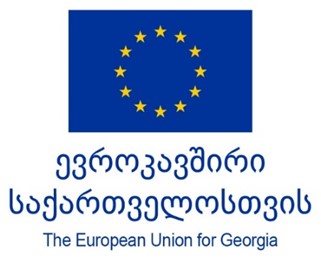 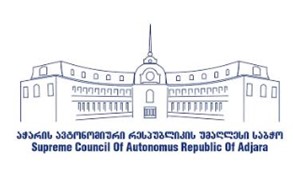 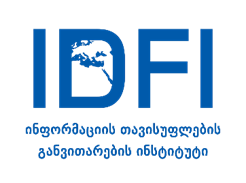 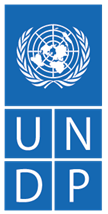 აჭარის ავტონომიური რესპუბლიკის უმაღლესი საბჭოსღია მმართველობის საბჭოსა და საკონსულტაციო ჯგუფის შეხვედრა თარიღი: 23.12.2021 დრო: 12:45 შეხვედრის ადგილი: აჭარის უმაღლესი საბჭო, ლ. ასათიანის 37. დღის წესრიგი12:45-13:00                 რეგისტრაცია 13:00 – 13:15               შეხვედრის გახსნადავით გაბაიძე, აჭარის ავტონომიური რესპუბლიკის უმაღლესი საბჭოს თავმჯდომარე / ღია მმართველობის საბჭოს თავმჯდომარემალხაზ ჭკადუა, საერთაშორისო გამჭვირვალობა საქართველო / საკონსულტაციო ჯგუფის თავმჯდომარე ირინე ურუშაძე, გაეროს განვითარების პროგრამა / საკონსულტაციო ჯგუფის წევრიგიორგი კლდიაშვილი, ინფორმაციის თავისუფლების განვითარების ინსტიტუტი, აღმასრულებელი დირექტორი13:15 – 14:00               ღია მმართველობის 2020-2021 წლების სამოქმედო გეგმის  ვალდებულებების შესრულების მიმოხილვამომხსენებელი: დავით გაბაიძე14:00 – 14:40               დისკუსია / განხილვამოდერატორი: მალხაზ ჭკადუა14:40 – 15:00               შეხვედრის შეჯამება / დახურვა1